JCPRC Infrastructure Committee Agenda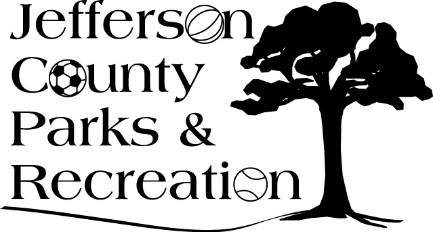 July, 9, 20207:00 p.m.JCCCI. New BusinessReview and discussion of potential conservation land donation/purchase.